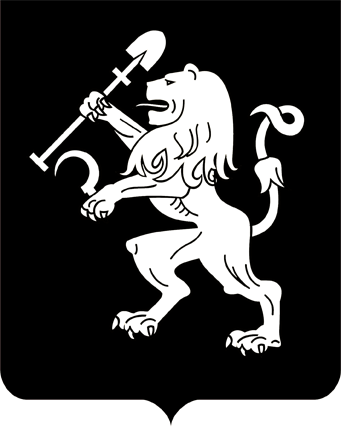 АДМИНИСТРАЦИЯ ГОРОДА КРАСНОЯРСКАРАСПОРЯЖЕНИЕОб утверждении Регламента взаимодействия органов администрации города по формированию списка граждан, имеющих право на приобретение жилья экономического класса в рамках программы «Жилье для российской семьи»В целях обеспечения условий для реализации гражданами права на жилище, в соответствии с постановлением Правительства Российской Федерации от 05.05.2014 № 404 «О некоторых вопросах реализации программы «Жилье для российской семьи» в рамках государственной программы Российской Федерации «Обеспечение доступным и комфортным жильем и коммунальными услугами граждан Российской Федерации», Законом Красноярского края от 16.12.2014 № 7-2961                      «О регулировании отношений, связанных с участием Красноярского края в реализации программы «Жилье для российской семьи», руко-водствуясь ст. 41, 58, 59 Устава города Красноярска:1. Утвердить Регламент взаимодействия органов администрации города по формированию списка граждан, имеющих право на приобретение жилья экономического класса в рамках программы «Жилье для российской семьи», согласно приложению.2. Настоящее распоряжение вступает в силу с 20.04.2015.3. Граждане, подавшие заявления о включении в списки граждан, имеющих право на приобретение жилья экономического класса в рамках реализации программы «Жилье для российской семьи» в муниципальном образовании городе Красноярске, в администрацию города до вступления в силу настоящего распоряжения, включаются в данные списки на основании распоряжения администрации города.4. Настоящее распоряжение опубликовать в газете «Городские новости» и разместить на официальном сайте администрации города.Глава города								  Э.Ш. АкбулатовПриложениек распоряжениюадминистрации города от______________№______РЕГЛАМЕНТвзаимодействия органов администрации города по формированию списка граждан, имеющих право на приобретение жилья экономического класса в рамках программы «Жилье для российской семьи»I. Общие положения1. Настоящий Регламент определяет порядок взаимодействия органов администрации города в сфере формирования списков граждан, имеющих право на приобретение жилья экономического класса в рамках реализации программы «Жилье для российской семьи» в муниципальном образовании городе Красноярске (далее – Список).2. Правовыми основаниями формирования Списка являются:постановление Правительства Российской Федерации от 05.05.2014 № 404 «О некоторых вопросах реализации программы «Жилье для российской семьи» в рамках государственной программы Российской Федерации «Обеспечение доступным и комфортным жильем и коммунальными услугами граждан Российской Федерации»;постановление Правительства Российской Федерации от 25.10.2012 № 1099 «О некоторых вопросах реализации Федерального закона «О содействии развитию жилищного строительства» в части обеспечения права отдельных категорий граждан на приобретение жилья экономического класса»;постановление Правительства Красноярского края от 10.02.2015 № 37-п «Об утверждении форм документов, необходимых для реализации закона Красноярского края от 16.12.2014 № 7-2961 «О регулировании отношений, связанных с участием Красноярского края в реализации программы «Жилье для российской семьи», и порядка заполнения декларации о доходах от трудовой, предпринимательской или иной деятельности в целях реализации программы «Жилье для российской семьи» в рамках государственной программы Российской Федерации «Обеспечение  доступным и комфортным жильем и коммунальными услугами граждан Российской Федерации»;Закон Красноярского края от 16.12.2014 № 7-2961 «О регулировании отношений, связанных с участием Красноярского края в реализации программы «Жилье для российской семьи» (далее – Закон края).II. Порядок взаимодействия органов администрации города по формированию списка граждан, имеющих право на приобретение жилья экономического класса в рамках программы «Жилье для российской семьи»3. Основанием для начала осуществления установленных настоящим Регламентом процедур по формированию Списка является поступление в администрацию города от уполномоченного органа исполнительной власти Красноярского края в области жилищных отношений в части переселения и улучшения жилищных условий граждан предусмотренного частью 1 статьи 3 Закона края уведомления о начальном сроке формирования Списка (далее – Уведомление).4. Уведомление направляется для исполнения в департамент градостроительства администрации города (далее – Департамент), департамент социально-экономического развития администрации города (далее – Департамент социально-экономического развития), управление учета и реализации жилищной политики администрации города (далее – Управление).5. В течение 3 рабочих дней со дня получения Уведомления нижеперечисленные органы администрации города предоставляют в Департамент:Департамент социально-экономического развития – информацию, предусмотренную подпунктом «г» пункта 2 статьи 3 Закона края, содержащую перечень и адреса банков и предоставляющих ипотечные займы юридических лиц, готовых проводить оценку платежеспособности граждан, включенных в Список, в целях подтверждения возможности предоставления таким гражданам ипотечных кредитов (займов) на приобретение жилья экономического класса или на участие в долевом строительстве многоквартирных домов в рамках реализации программы «Жилье для российской семьи» (далее – программа);Управление – информацию, предусмотренную подпунктами «б», «в» пункта 2 статьи 3 Закона края, о дате начала приема заявлений о включении в Список, а также перечень необходимых документов, включая письменное согласие граждан на обработку и предоставление их персональных данных в случае включения гражданина в Список, и требования к их оформлению для подачи заявления, в том числе форму заявления.6. Департамент после получения информации, указанной в пунк-                   те 5 настоящего Регламента, но не позднее 10 рабочих дней со дня поступления Уведомления в администрацию города, размещает на официальном сайте администрации города информацию, предусмотренную пунктом 2 статьи 3 Закона края, а также совместно с департаментом информационной политики администрации города обеспечивает публикацию данной информации в газете «Городские новости».7. Прием заявлений граждан о включении в Список осуществляется администрациями районов в городе по месту постоянного жительства граждан, за исключением заявлений граждан, указанных в пункте 8 настоящего Регламента.8. Прием заявлений граждан о включении в Список, имеющих место жительства на территории муниципальных образований Красноярского края, относящихся к районам Крайнего Севера, а также направивших заявление и прилагаемые документы почтовым отправлением, осуществляется Управлением.9. Прием заявлений граждан и прилагаемых документов производится в соответствии с пунктами 7, 8 настоящего Регламента:в Управлении по адресу: г. Красноярск, ул. Карла Маркса, д. 93, кабинет 111, еженедельно по понедельникам и пятницам с 09:00 до 13:00;в администрации Ленинского района в городе по адресу: г. Красноярск, ул. Юности, 11;в администрации Кировского района в городе по адресу: г. Красноярск, ул. Академика Вавилова, 56;в администрации Свердловского района в городе по адресу:                             г. Красноярск, ул. 60 лет Октября, 46;в администрации Октябрьского района в городе по адресу:                 г. Красноярск, ул. Высотная, 15;в администрации Железнодорожного района в городе по адресу:              г. Красноярск, ул. Ленина, 160;в администрации Центрального района в городе по адресу:               г. Красноярск, пр-т Мира, 63;в администрации Советского района в городе по адресу: г. Красноярск, ул. Партизана Железняка, 36.Администрации районов в городе размещают на официальном сайте администрации города, а также в местах приема граждан информацию о месте, днях и времени приема, а также справочную информацию по вопросам участия в программе (перечень категорий граждан, перечень документов, требования к их оформлению и пр.).10. Поступившее в администрацию города в соответствии с пунктом 8 настоящего Регламента заявление гражданина (совместно проживающих с ним членов его семьи либо иных надлежаще уполномоченных лиц) о включении в Список с прилагаемыми документами в день поступления в Управление передается на регистрацию в отдел по работе с обращениями граждан управления делами администрации города (далее – Управление делами).11. Управление делами в установленном Регламентом администрации города Красноярска порядке регистрирует поступившее заявление гражданина с прилагаемыми документами с указанием даты и времени подачи документов и передает в Управление для рассмотрения.12. В случае предоставления заявления гражданина с прилагаемыми документами в Управление делами в письменной форме на бумажном носителе, Управление делами выдает гражданину расписку о получении заявления с указанием перечня прилагаемых документов, даты и времени их получения.13. В случае направления гражданином заявления с прилагаемыми документами в администрацию города по почте, гражданину не позднее дня, следующего за днем получения документов Управлением, направляется письменное уведомление о получении заявления с указанием перечня прилагаемых документов, даты и времени их получения.14. Поступившее в администрацию района в городе в соответствии с пунктом 7 настоящего Регламента заявление гражданина (совместно проживающих с ним членов его семьи либо иных надлежаще уполномоченных лиц) о включении в Список с прилагаемыми документами регистрируются в день поступления. Гражданину выдается расписка о получении заявления с указанием перечня прилагаемых документов, даты и времени их получения. Представленные документы не позднее 1 рабочего дня со дня регистрации передаются для рассмотрения в уполномоченное структурное подразделение администрации района в городе для рассмотрения.15. Поступившее заявление и документы гражданина рассматриваются Управлением и администрациями районов в городе в течение                       30 календарных дней со дня приема заявления.16. После получения заявления и документов гражданина Управление и администрации районов в городе:1) в течение 5 рабочих дней со дня получения заявления и документов гражданина:направляют письменное уведомление гражданину о выявлении факта невозможности включения гражданина в Список в соответствии с абзацем третьим пункта 3 статьи 3 Закона края (в случае выявления данного факта);запрашивают в федеральных органах исполнительной власти, в том числе в органе, осуществляющем государственную регистрацию прав на недвижимое имущество и сделок с ним,  органах исполнительной власти Красноярского края, органах местного самоуправления, территориальных органах Пенсионного фонда Российской Федерации и органах администрации города, сведения, предусмотренные пунктом 11 статьи 3 Закона края (за исключением случая, указанного в абзаце втором подпункта «а» пункта 11 статьи 3 Закона края);2) в день, следующий за днем получения заявления и документов гражданина, в отношении категории граждан, указанной в подпунк-                 те «а» пункта 1 статьи 2 Закона края, запрашивают  в органе, осуществляющем государственную регистрацию прав на недвижимое имущество и сделок с ним, сведения, указанные в абзаце втором подпункта «а» пункта 11 статьи 3 Закона края.Управление не позднее 1 рабочего дня, следующего за днем поступления ответа на запрос, указанный в подпункте 2 настоящего пункта, направляет копии заявления гражданина и прилагаемые документы в администрацию района в городе (согласно постоянной регистрации гражданина по месту жительства) для определения:а) максимального уровня доходов гражданина и указанных членов его семьи;б) максимального уровня стоимости имущества, находящегося в собственности гражданина и (или) указанных членов его семьи, подлежащего налогообложению.При этом в случае поступления заявления гражданина о включении в Список с прилагаемыми документами в администрацию районов в городе в порядке, установленном пунктами 7, 9, 14 настоящего Регламента, администрация района в городе определяет максимальный уровень доходов гражданина и указанных членов его семьи, а также максимальный уровень стоимости имущества, находящегося в собственности гражданина и (или) указанных членов его семьи, подлежащего налогообложению, в рамках рассмотрения вышеуказанного заявления гражданина о включении в Список.Виды и порядок расчета доходов семьи, виды имущества, находящегося в собственности членов семьи и подлежащего налогообложению, определяются администрациями районов в городе в соответствии с пунктом 3 статьи 2 Закона края, постановлением Главы города от 18.01.2007 № 9 «Об организации работы по признанию граждан малоимущими в целях реализации положений жилищного законодательства».17. Органы администрации города предоставляют в Управление или в администрации районов в городе требуемые сведения в течение                    3 рабочих дней с даты получения запроса, указанного в пункте 16 настоящего Регламента.18. Администрации районов в городе в течение 10 рабочих дней, включая день получения заявления и документов, указанных в абзаце шестом пункта 16 настоящего Регламента, предоставляют в Управление:письменное заключение о соответствии либо о несоответствии гражданина и членов его семьи требованиям, предусмотренным подпунктами «б», «в» пункта 2 статьи 2 Закона края;выписку из Единого государственного реестра прав на недвижимое имущество и сделок с ним, запрошенную в соответствии с абзацем вторым подпункта «а» пункта 11 статьи 3 Закона края. 19. После получения всей необходимой информации (документов) в соответствии с пунктами 16–18 настоящего Регламента Управление:проводит анализ полученных сведений и сведений, указанных в заявлении гражданина о включении в Список, проверяет соответствие заявителя категориям граждан, указанным в пункте 1 статьи 2 Закона края, а также требованиям, установленным пунктами 2–5 статьи 2 Закона края;готовит документы для рассмотрения на жилищной комиссии при администрации города (далее – Комиссия) вопроса о включении гражданина в Список и об утверждении Списка (внесении изменений в Список) либо об отказе во включении в Список по основаниям, предусмотренным пунктом 15 статьи 3 Закона края;в случае если Комиссия принимает решение о включении гражданина в Список, готовит проект распоряжения администрации города о включении гражданина в Список и об утверждении Списка (внесении изменений в Список), которое издается в порядке, установленном Регламентом администрации города;в течение 5 рабочих дней со дня издания распоряжения администрации города о включении гражданина в Список направляет гражданину соответствующее письменное уведомление;в случае принятия Комиссией решения об отказе во включении гражданина в Список в течение 5 рабочих дней со дня принятия Комиссией данного решения направляет гражданину письменное уведомление об отказе во включении в Список, содержащее информацию, предусмотренную пунктом 16 статьи 3 Закона края.20. После получения всей необходимой информации (документов) в соответствии с пунктами 16–18 настоящего Регламента администрация района в городе:проводит анализ полученных сведений и сведений, указанных в заявлении гражданина о включении в Список, проверяет соответствие заявителя категориям граждан, указанным в пункте 1 статьи 2 Закона края, а также требованиям, установленным пунктами 2–5 статьи 2 Закона края;готовит документы для рассмотрения на соответствующей комиссии при администрации района в городе (далее – Комиссия администрации района) вопроса о включении гражданина в Список либо об отказе во включении в Список по основаниям, предусмотренным пунк-том 15 статьи 3 Закона края;в случае если Комиссия администрации района принимает решение о включении гражданина в Список, готовит проект распоряжения администрации района в городе о включении гражданина в Список, которое издается в порядке, установленном Регламентом администрации города;в течение 5 рабочих дней со дня издания указанного распоряжения администрации района в городе:1) направляет гражданину письменное уведомление о включении гражданина в Список;2) направляет в Управление письменное уведомление, содержащее всю информацию об указанном гражданине в соответствии с приложением 1 к Закону края, с приложением распоряжения администрации района в городе о включении гражданина в Список;в случае принятия Комиссией администрации района решения об отказе во включении гражданина в Список в течение 5 рабочих дней со дня принятия данного решения направляет гражданину письменное уведомление об отказе во включении в Список, содержащее информацию, предусмотренную пунктом 16 статьи 3 Закона края.21. Управление на основании уведомлений администраций районов в городе, указанных в абзаце седьмом пункта 20 настоящего Регламента, выносит на очередное заседание Комиссии вопрос об утверждении Списка (внесении изменений в Список) с включением в него данных о гражданах, сведения о которых содержаться в названных уведомлениях, в отношении которых администрациями районов в городе изданы распоряжения о включении в Список.В течение 5 рабочих дней со дня принятия Комиссией решения об утверждении Списка (внесении изменений в Список) Управление готовит проект распоряжения администрации города об утверждении Списка (внесении изменений в Список), которое издается в порядке, установленном Регламентом администрации города.22. Заявления граждан или членов их семей об исключении граждан из Списка и (или) внесении соответствующих изменений в Список в соответствии с пунктом 19 статьи 3 Закона края подаются и регистрируются в порядке, установленном пунктами 7–11, 14 настоящего Регламента.23. Администрации районов в городе в течение 10 рабочих дней со дня поступления заявлений и документов, указанных в пункте 22 настоящего Регламента:проводят анализ полученной информации и документов;представляют документы для рассмотрения на заседании Комиссии администрации района вопроса об исключении гражданина из Списка или внесении изменений в Список;не позднее 2 рабочих дней со дня принятия решения Комиссией администрации района готовят проект распоряжения администрации района в городе об исключении гражданина из Списка или внесении изменений в распоряжение администрации района в городе о включении гражданина в Список;в течение 5 рабочих дней со дня издания вышеуказанного распоряжения направляют соответствующее письменное уведомление гражданину или членам его семьи (в случае, предусмотренном абзацем вторым пункта 20 статьи 3 Закона края) и в Управление (с приложением распоряжения). 24. Управление на основании уведомлений администраций районов в городе, указанных в абзаце пятом пункта 23 настоящего Регламента, выносит на очередное заседание Комиссии вопрос о внесении соответствующих изменений в Список и в течение 5 рабочих дней со дня принятия Комиссией такого решения готовит проект распоряжения администрации города о внесении изменений в Список, которое издается в порядке, установленном Регламентом администрации города.25. После поступления в Управление документов (информации), указанной в пункте 1 статьи 6, пункте 19 статьи 3 Закона края, а также в пункте 22 настоящего Регламента, Управление:в течение 3 рабочих дней со дня получения информации, указанной в пункте 1 статьи 6 Закона края, размещает данную информацию на официальном сайте администрации города в разделе «Администрация/Структура администрации/Управление учета и реализации жилищной политики/Программа «Жилье для российской семьи» (далее – официальный сайт);в течение 10 рабочих дней со дня получения информации, указанной в подпункте «д» пункта 1 статьи 6 Закона края (в случае если данная информация содержит сведения о гражданах, заключивших договоры участия в долевом строительстве или договоры купли-продажи жилья экономического класса в рамках программы, в том числе Ф.И.О. гражданина, копию договора и т.д.), пункте 19 статьи 3 Закона края, а также информации, указанной в пункте 22 настоящего Регламента:1) проводит анализ полученной информации (документов) и представляет документы для рассмотрения на заседании Комиссии вопроса об исключении гражданина из Списка и (или) внесении изменений в Список;2) не позднее 2 рабочих дней со дня принятия Комиссией решения готовит проект распоряжения администрации города об исключении гражданина из Списка и (или) внесении соответствующих изменений в Список;3) в течение 5 рабочих дней со дня издания распоряжения администрации города об исключении гражданина из Списка и (или) внесении изменений в Список Управление направляет гражданину или членам его семьи (в случае, предусмотренном абзацем вторым пункта 20 ста-тьи 3 Закона края) письменное уведомление об исключении гражданина из Списка.В случае если поступившая в Управление информация, предусмотренная подпунктом «д» пункта 1 статьи 6,  пунктом 19 статьи 3 Закона края, содержит сведения о гражданах, включенных в Список распоряжением администрации района в городе, то в течение 2 рабочих дней со дня издания распоряжения о внесении изменений в Список в отношении данных граждан Управление направляет соответствующее уведомление в администрацию района в городе для внесения необходимых изменений в распоряжение администрации района в городе о включении гражданина в Список. В течение 5 рабочих дней со дня издания данного распоряжения администрация района в городе направляет гражданину письменное уведомление об исключении его из Списка. 26. Формирование Списка Управлением прекращается в соответствии с пунктом  21 статьи  3 Закона края.27. Управление ежемесячно в срок до 5 числа месяца, следующего за отчетным, направляет Список (изменения в Список) в Красноярский краевой фонд жилищного строительства, учредителем которого является Правительство Красноярского края, а также размещает Список (изменения в Список) на официальном сайте.02.04.2015№ 117-р